Il personale docente e ATA assunto con contratti di supplenza breve viene illegittimamente privato della retribuzione professionale docenti (RPD, 174,50 euro mensili lordi) o del compenso individuale accessorio (CIA, 58,50 o 64,50 euro mensili lordi) per gli ATA.Si tratta di una vera e propria discriminazione, contraria ai principi del Diritto euro-unitario (Direttiva 1999/70 CE) che sancisce il principio di eguale trattamento normativo ed economico delle lavoratrici e dei lavoratori a tempo determinato. I Cobas Scuola hanno deciso di organizzare i ricorsi per il recupero di questa parte dello stipendio illegittimamente sottratto ai supplenti brevi.I ricorsi patrocinati dai nostri legali hanno avuto esito favorevole sulla scorta dei numerosi precedenti giurisprudenziali (Sentenza Cass. n. 17773/2017; Cass. Ordinanza n. 20015 del 27.07.2018) Se volete far valere il vostro diritto alla piena parità di trattamento economico e giuridico, potete rivolgervi alla nostra sede per verificare la vostra posizione e quantificare le somme arretrate spettanti. Orari di apertura della sede: h. 16.00- 19,00 da Lunedì a Venerdì.Telefono : 0704632753Email: cobas.scuola.cagliari@gmail.com 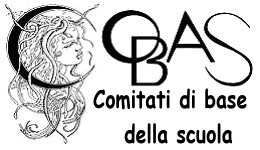 COBAS Scuola CAGLIARIsede legale: via Santa Maria Chiara 104/A - 09134 - Cagliarimail: cobas.scuola.cagliari@gmail.comPEC: cobas.scuola.cagliari@legalmail.itSito: www.cobascagliari.orgTelefono: 0704632753